KLUBBMESTERSKAPKlassisk stilFredag 6.mars 2015 Møssingdalen skisenter Start kl. 18.00Påmelding innen torsdag 5.mars kl.18,00 til kh@aasen-sparebank.noKveldsmat buffet kr 30.pr.stk/ 100 pr familiePremieutdeling umiddelbart etter rennet.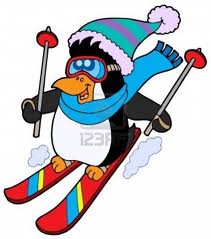 Startkontigent kr 50,-For alle 0-100år